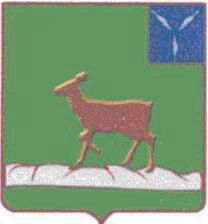 АДМИНИСТРАЦИЯ ИВАНТЕЕВСКОГО МУНИЦИПАЛЬНОГО РАЙОНА  САРАТОВСКОЙ ОБЛАСТИПОСТАНОВЛЕНИЕ
От 19.04.2023  № 143                                                                с. ИвантеевкаО создании муниципальной Экостанциив Ивантеевском муниципальном районеСаратовской областиВ соответствии с Указом Президента Российской Федерации от 19.04.2017 г. №176 «О стратегии экологической безопасности Российской Федерации на период до 2025 года», Методическими рекомендациями по созданию Экостанций, разработанными ФГБОУДО «Федеральный детский эколого-биологический центр» совместно с Министерством просвещения Российской Федерации, в рамках региональных проектов, обеспечивающих достижение целей, показателей и результата федерального проекта «Успех каждого ребенка» национального проекта «Образование» и с целью повышения качества дополнительного естественнонаучного  образования детейИвантеевского муниципального района Саратовской области,администрация Ивантеевского муниципального районаПОСТАНОВЛЯЕТ:1.Создать Экостанцию на базе муниципального общеобразовательного учреждения «Средняя общеобразовательная школа с. Ивантеевка им. И.Ф.Дрёмова Саратовской области».2.Утвердить Положение об Экостанции. (Приложение).3.Начальнику управления образованием администрации Ивантеевского муниципального районав срок до 01.06.2023 г. разработать и утвердить комплекс мер («Дорожную карту») по созданию и функционированию муниципальной Экостанции Ивантеевского муниципального района.4.Контроль за исполнением настоящего постановления возложить на первого заместителя главы администрации Ивантеевского муниципального  района                В.А. Болмосова5.  Настоящее  постановление  вступает в силу  со дня его подписания и подлежит обязательному опубликованию.Глава  Ивантеевского  муниципального  района	                                                      В.В. БасовПриложение  кПостановлению  администрации Ивантеевского муниципального района Саратовской области№ 143 от 19.04.2023Положение об  Экостанции.1. Общие положения1.1. Настоящее Положение разработано в соответствии с Законом РФ № 273-ФЗ «Об образовании в Российской Федерации», Методическими рекомендациями по созданию Экостанций, разработанными ФГБОУДО «Федеральный детский эколого-биологический центр» совместно с Министерством просвещения Российской Федерации,  в рамках федерального проекта «Успех каждого ребенка». 1.2.Настоящее Положение определяет порядок организации и направления работы муниципальной Экостанции Ивантеевского муниципального района Саратовской области.1.3. Экостанция не является юридическим лицом и создана на базе муниципального общеобразовательного учреждения «Средняя общеобразовательная школа с. Ивантеевка им. И.Ф.Дрёмова Саратовской области» (далее учреждение) как структурное подразделение.1.4. В своей работе Экостанция руководствуется Конституцией РФ, Конвенцией о правах ребенка, Законом РФ № 27З-ФЗ «Об образовании в Российской Федерации», методическими рекомендациями федерального ресурсного центра дополнительного образования естественно-научной направленности.1.5. Структуру и штатную численность Экостанции утверждает руководитель  образовательного учреждения, исходя из условий и особенностей деятельности.2.Цель и основные задачи деятельности2.1. Цель деятельности Экостанции: создание практико-ориентированной, мотивирующей образовательной среды, ориентированной на удовлетворение индивидуальных и коллективных потребностей обучающихся в интеллектуальном и духовно-нравственном развитии, формирование у детей и молодежи естественнонаучной грамотности, а также подготовка кадрового резерва для работы в сфере актуальных и перспективных профессий в области естественных наук.2.2. Задачи Экостанции:-создание современной инфраструктуры, образовательной практико-ориентированной среды, обеспечивающей формирование у детей и молодежи любви и ответственного отношения к окружающей природе, Родине, семье;-формирование условий для исследовательской и проектной деятельности обучающихся;- обеспечение доступа молодежи к высокотехнологичному научно-исследовательскому оборудованию и технологиям; - профессиональная ориентация детей и молодежи на получение фундаментального естественнонаучного образования, научные исследования;- увеличение доступности дополнительного образования и охвата обучающихся дополнительными общеразвивающими программами естественнонаучной направленности.3. Функции Экостанции.3.1. Разработка, апробация и распространение современных вариативных и востребованных дополнительных общеобразовательных программ нового поколения по естественнонаучной направленности в тесной взаимосвязи с профессиональными образовательными и научными организациями (природоохранными учреждениями), ведущими производственными предприятиями и компаниями, негосударственным сектором, в том числе с использованием сетевой формы реализации дополнительных общеобразовательных программ.З.2. Реализация модели адресной работы с детьми с ограниченными возможностями здоровья, детьми с инвалидностью, детьми, находящимися в трудной жизненной ситуации, с одаренными детьми в рамках реализации дополнительных общеобразовательных программ естественнонаучной направленности.З.3. Организация дополнительного профессионального образования в целях совершенствования профессиональных компетенций педагогических кадров сферы дополнительного образования детей естественнонаучной направленности по программам Экостанции.З.4. Участие в разработке и реализации приоритетных инновационных экологических и эколого-просветительских проектов на региональном и федеральном уровнях, в том числе в проектах государственно-частного и социального партнерства.3.5. Разработка и внедрение в образовательный процесс инновационных технологий и новых форм обучения в сфере дополнительного образования детей.З,6. Организация и проведение муниципальных и региональных мероприятий в сфере естественнонаучной направленности.3.7 . Формирование и развитие института наставничества и волонтерства для сопровождения исследовательских и проектных инициатив обучающихся в естественнонаучной сфере.3.8. Формирование и распространение лучших образовательных практик в сфере дополнительного образования детей естественнонаучной направленности в субъекте Российской Федерации.4.Направления деятельности Экостанции.4.1«Агро» (тематические направления программ: сельское хозяйство, агроэкология, агробиотехнологии, защита и восстановление сельскохозяйственных земель, робототехника, цифровизация в сельском хозяйстве и т.д.); 4.2 «Био» (фундаментальные тематические направления программ: ботаника, зоология, общая экология); 4.3 «Лесное дело» (тематические направления программ: лесное дело, в том числе защита и восстановление лесов);4.4«Экомониторинг» (тематические направления программ: общая экология, прикладная экология и организация мониторинговых исследований окружающей среды)5. Полномочия и обязанности Экостанции5.1. Экостанция имеет право:- проводить в пределах своей компетенции в установленном порядке переговоры со сторонними лицами;- вносить предложения руководителю учреждения по вопросам, входящим в компетенцию Экостанции;- знакомиться с проектами решений руководства, касающимися деятельности Экостанции.5.2. Экостанция несет ответственность:- за качество и своевременность выполнения возложенных настоящим Положением задач и функций.5.3. Ответственность работников Экостанции устанавливается действующим законодательством и должностными инструкциями.5.4. Общее руководство работой Экостанции осуществляет руководитель учрежденияРуководитель Экостанции в рамках своей компетенции:- организует деятельность Экостанции в соответствии с ее задачами и обеспечивает реализацию плана мероприятий Экостанции;- отвечает за состояние предоставляемой статистической информации и отчетности;- контролирует и принимает необходимые меры по выполнению задач, стоящих перед Экостанцией;Руководитель Экостанции имеет право:- вносить предложения руководителю учреждения;- готовить проекты документов в рамках плана реализации мероприятий Экостанции;- давать указания, обязательные к исполнению работниками Экостанции;- запрашивать информацию, относящуюся к деятельности Экостанции, от образовательных учреждений Ивантеевского района Саратовской области.На руководителя Экостанции возлагается персональная ответственность за:- несоблюдение действующего законодательства в процессе руководства Экостанцией;- несвоевременное составление, утверждение и предоставление достоверной информации о работе Экостанции;- несвоевременное и некачественное выполнение поручений руководителя учреждения касающихся работы Экостанции.6. Взаимоотношения (служебные связи)6.1.Для выполнения функций и реализации прав, предусмотренных настоящим Положением, Экостанция взаимодействует:- со всеми структурными подразделениями учреждения;-с учредителем ( в пределах своей компетенции);- со всеми ведомствами, заинтересованными в развитии экологического образования  и воспитания  в Ивантеевском муниципальном районе;- с региональным ресурсным центром по развитию естественнонаучной направленности;- с региональной Экостанцией7. Заключительные положения.7.1.В настоящее положение могут быть внесены дополнения и изменения, которые будут являться его неотъемлемой частью.7.2. Возложение  на Экостанцию задач и функций, не предусмотренных настоящим Положением, допускается по согласованию  с руководителем учреждения.Верно: управляющая деламиадминистрации Ивантеевскогомуниципального района	А.М.Грачева